研究生学籍异动相关流程研究生退学、休学、请假等相关学籍异动申请审批均在网上办事大厅实现，相关流程操作手册见下。登录及退出登录研究生访问http://my.ouc.edu.cn来登录中国海洋大学门户。第一步：在浏览器中输入中国海洋大学门户访问地址打开登录页面，如下图所示：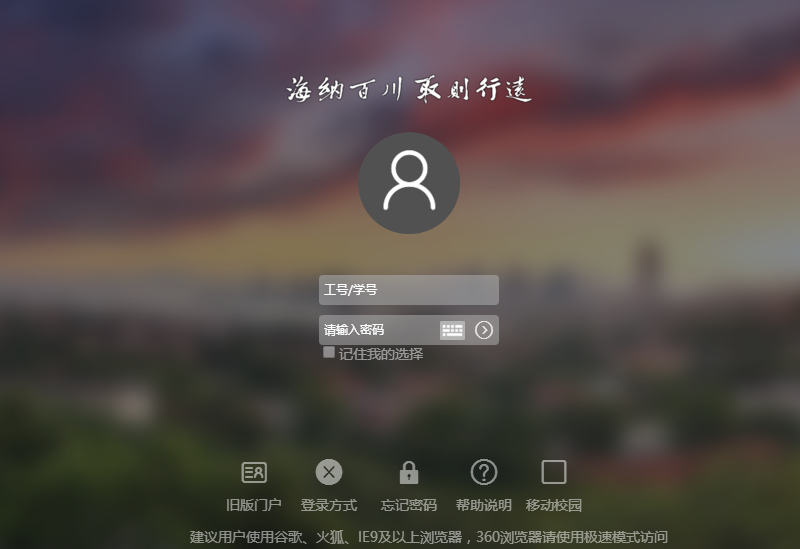 图1-1 【研究生登录页面】第二步：点击“网上办事大厅”，进入网上办事大厅主界面，如下图所示：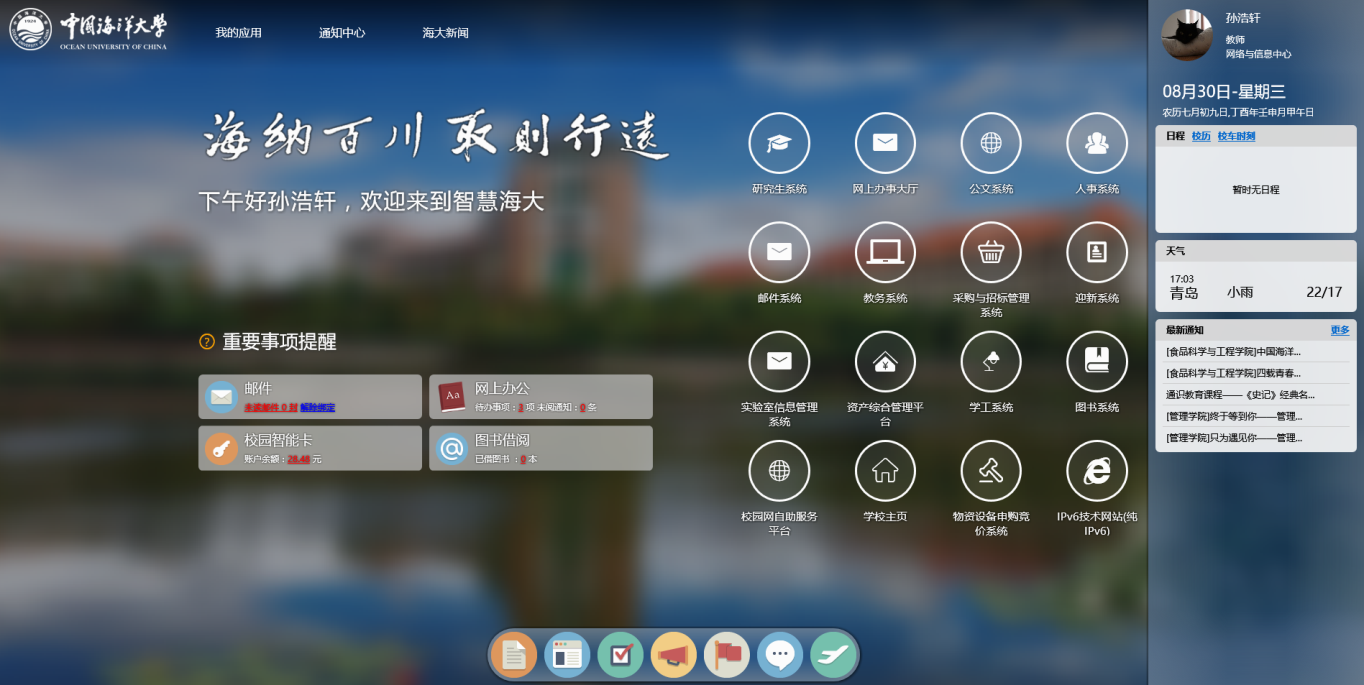 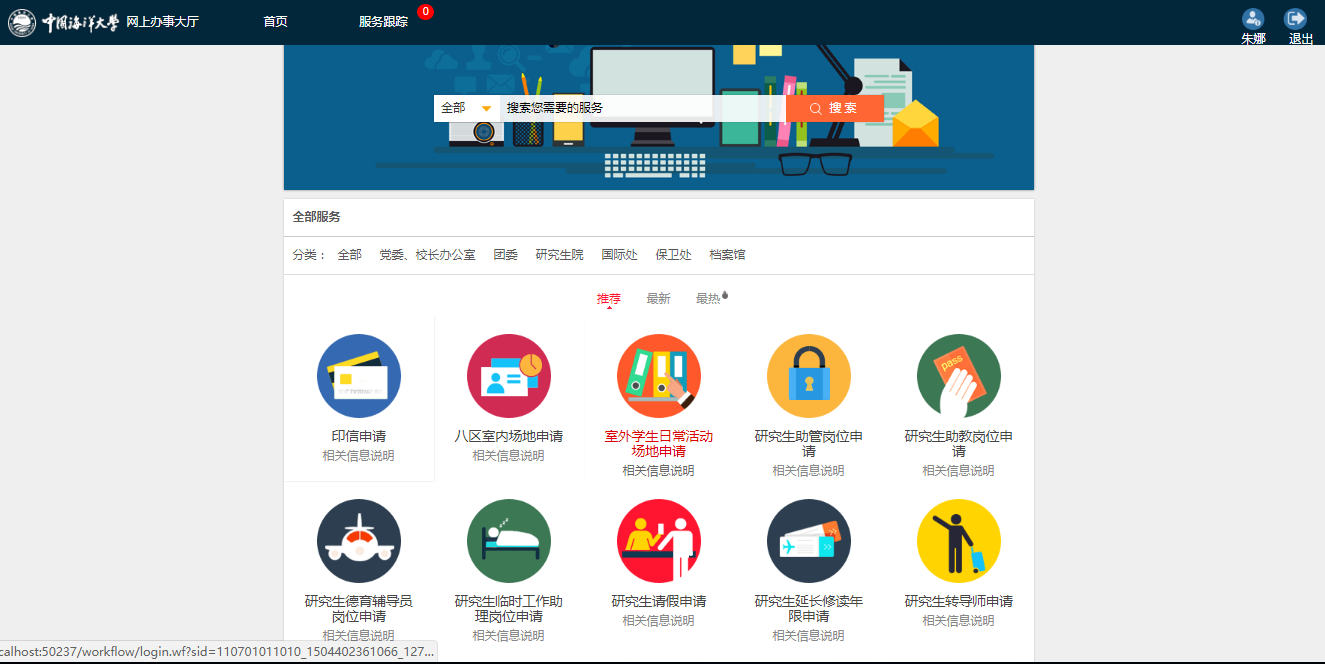 图1-2 【网上办事大厅主界面】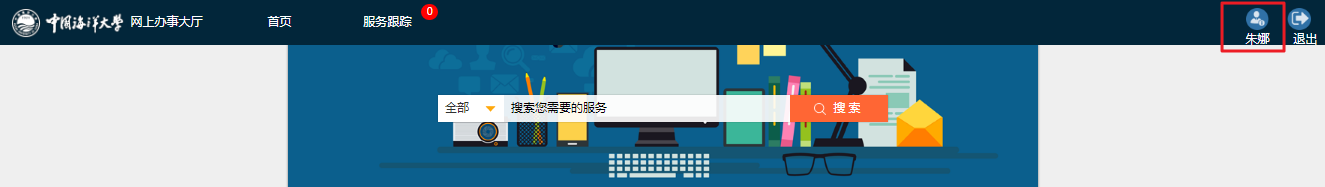 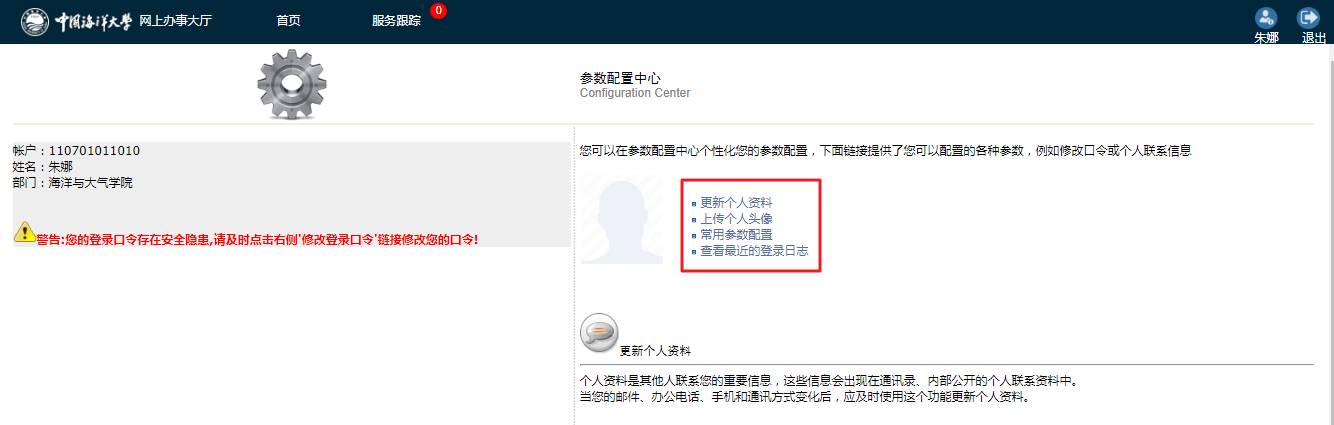 图1-3、图1-4 【个人信息界面】退出用研究生登录系统后，进行相应的功能操作，完成后直接关闭个人当前网页或点击【退出】，即可退出网上办事大厅，如下图1-5所示：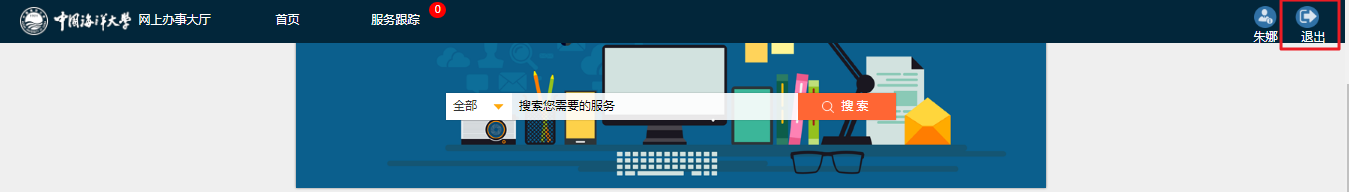 图1-5 【关闭网上办事大厅主界面】系统功能服务跟踪【服务跟踪】包含【待办任务】、【未阅通知】、【已办查询】、【通知查询】、【发起跟踪】、【委托设置】六部分功能，是网上办事大厅任务处理的中心。操作步骤：点击【服务跟踪】，进入服务跟踪界面，如图所示：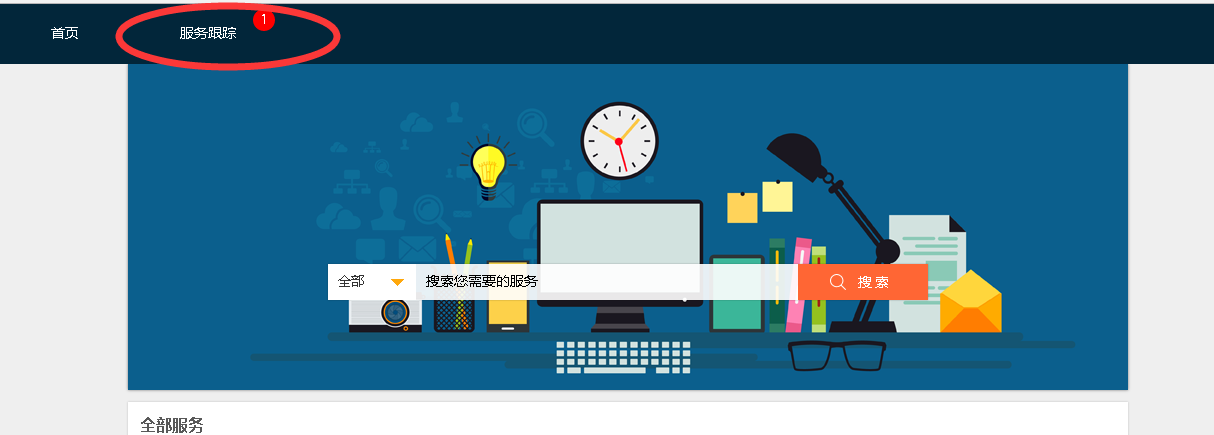 图2-1【进入服务跟踪】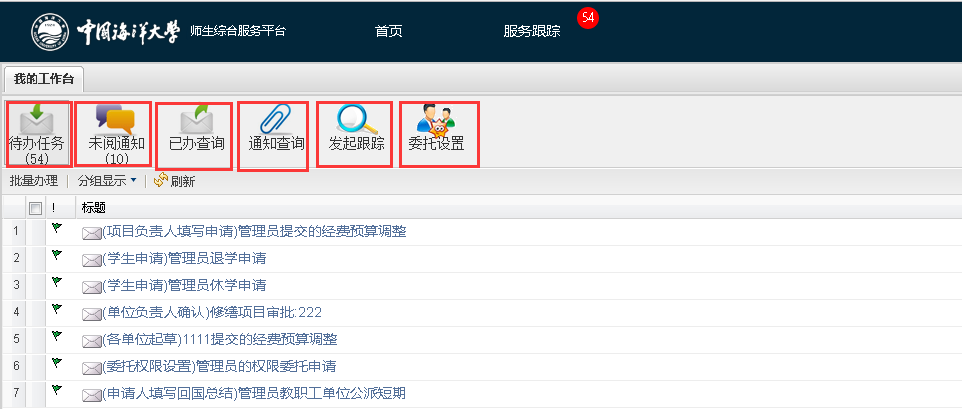 图2-2【服务跟踪主界面】待办任务功能简介：用于展示网上办事大厅用户当前需要处理的任务，包括未阅的任务及已阅未办理的任务,界面如图所示：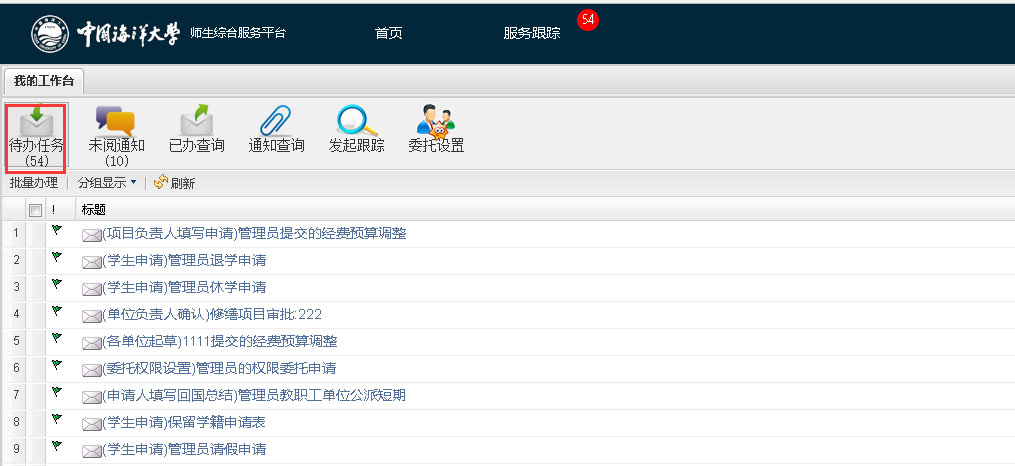 图2-3【待办任务界面】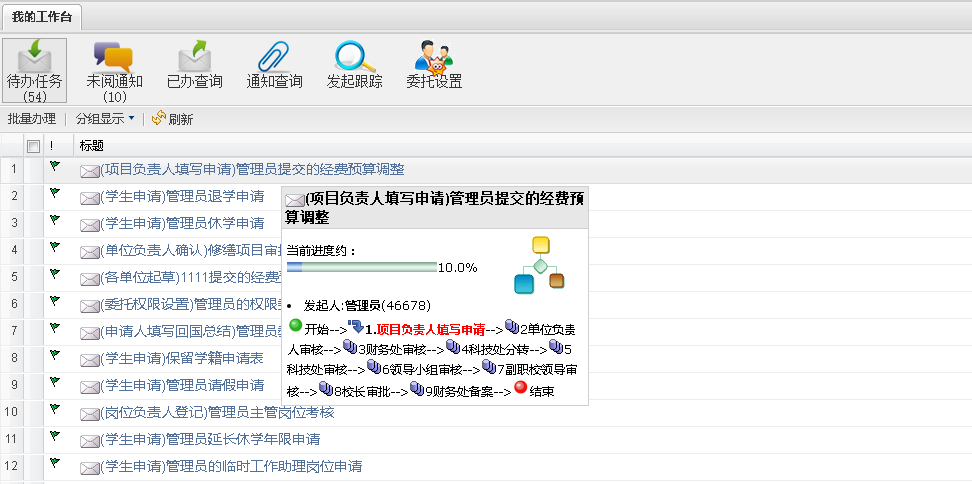 图2-4【待办任务详细说明】未阅通知功能简介：用于显示当任务办理完毕时的反馈通知及被传阅的内容。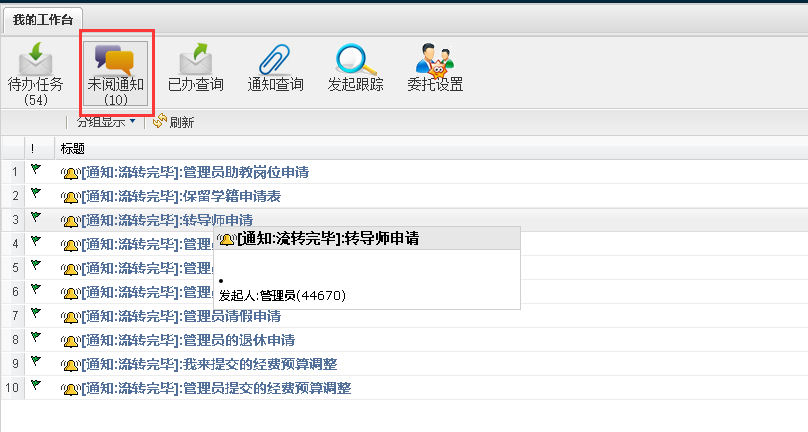 图2-5【未阅通知界面】已办查询功能简介：用于查询网上办事大厅当前用户办理后的任务，界面如图。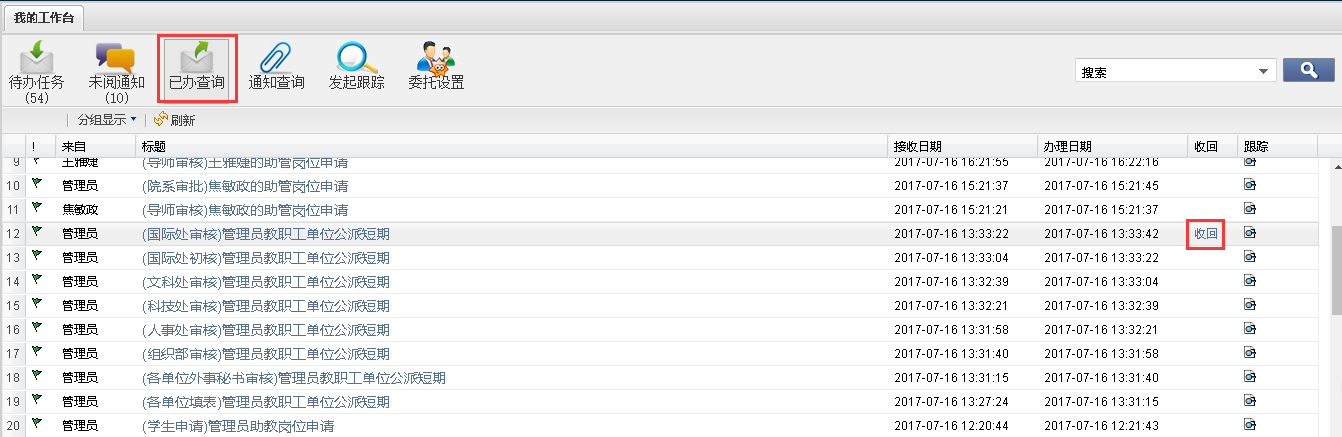 图2-6【已办查询界面】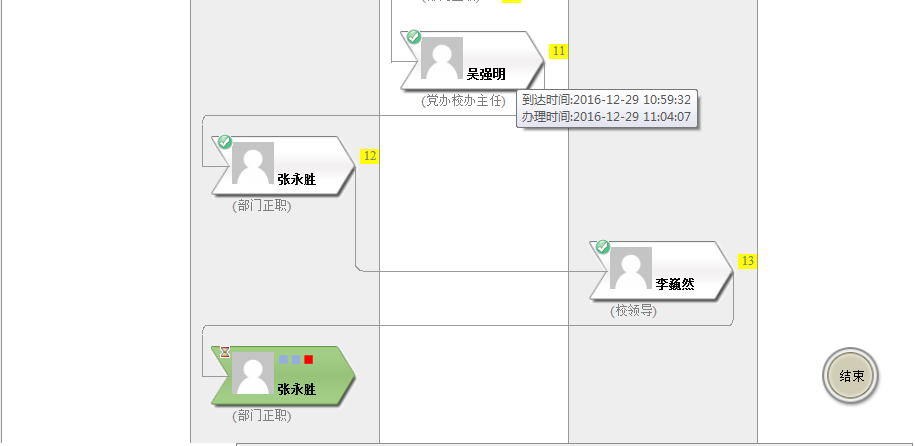 图2-7【流程跟踪界面】通知查询功能简介：用于查询网上办事大厅用户起草的事项已经办结的通知。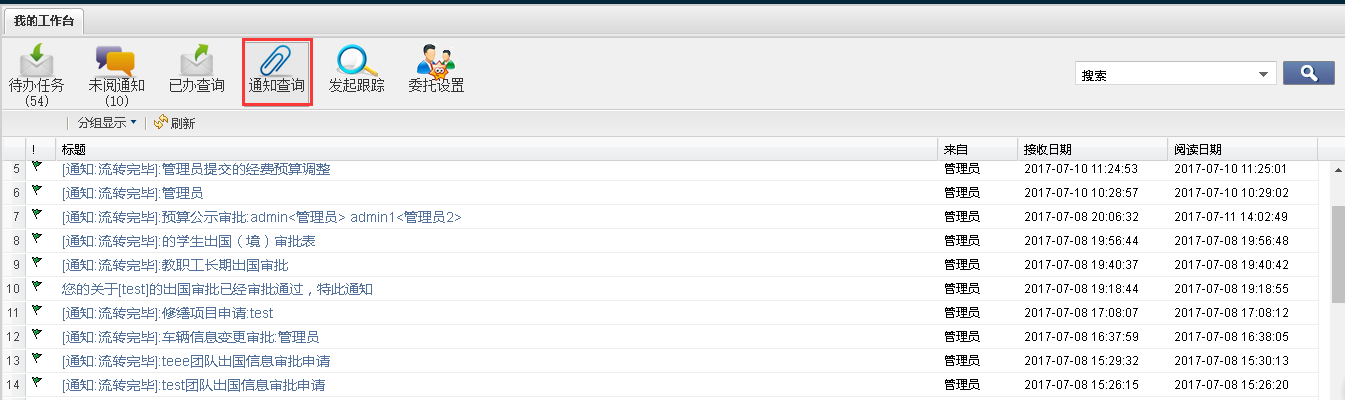 图2-8【通知查询界面】发起跟踪功能简介：用于网上办事大厅用户对起草任务的跟踪、催办及撤销其起草任务。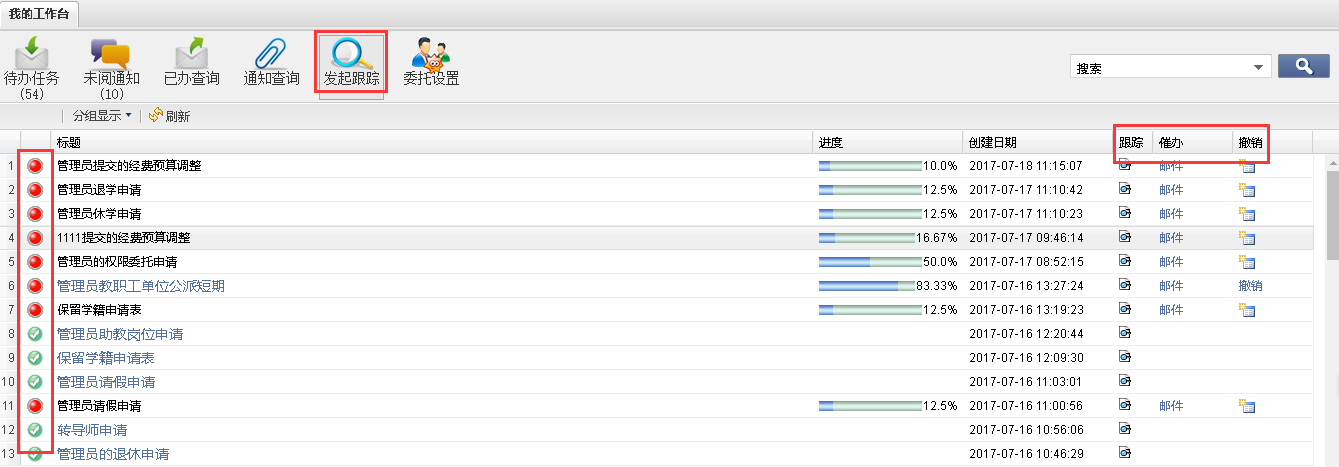 图2-9【发起跟踪界面】第三章 学籍异动3.1研究生休学申请功能简介：用于研究生申请休学。流程：研究生申请导师审核学院研究生秘书审核学院党委副书记审核学院分管院长审核研究生院学籍管理员审核研究生院分管负责人审核复学申请导师审核复学申请学院研究生秘书审核复学申请学院党委副书记审核复学申请学院分管院长审核复学申请研究生院学籍管理员审核复学申请研究生院分管负责人审核复学申请操作步骤：     第一步：依次点击【研究生院】-【研究生休学申请】，进入休学申请：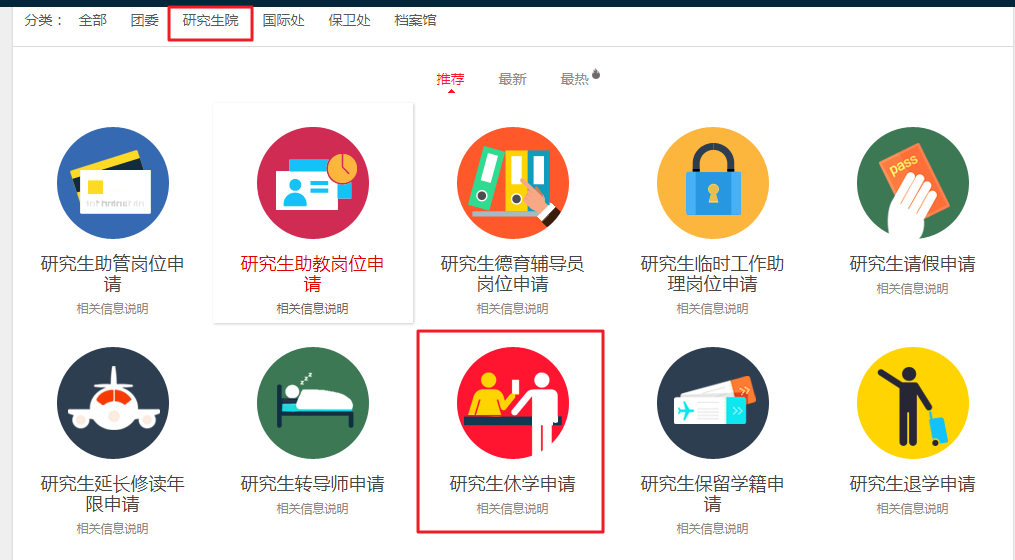 图3-1【进入休学申请界面】第二步：阅读休学申请的相关说明，点击【进入服务】，申请休学，编辑“休学审批表”的基本信息；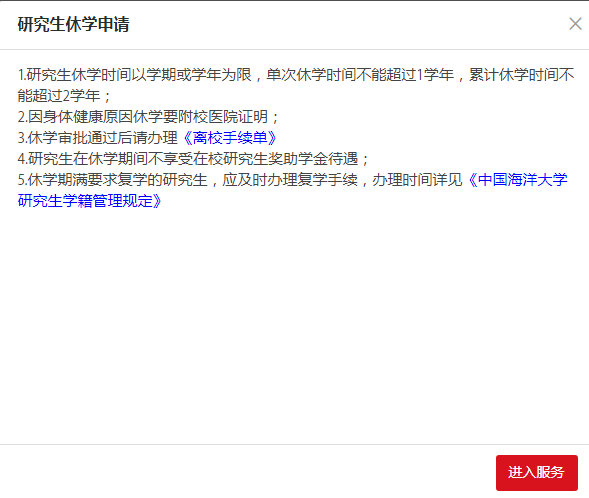 图3-2【休学申请相关说明界面】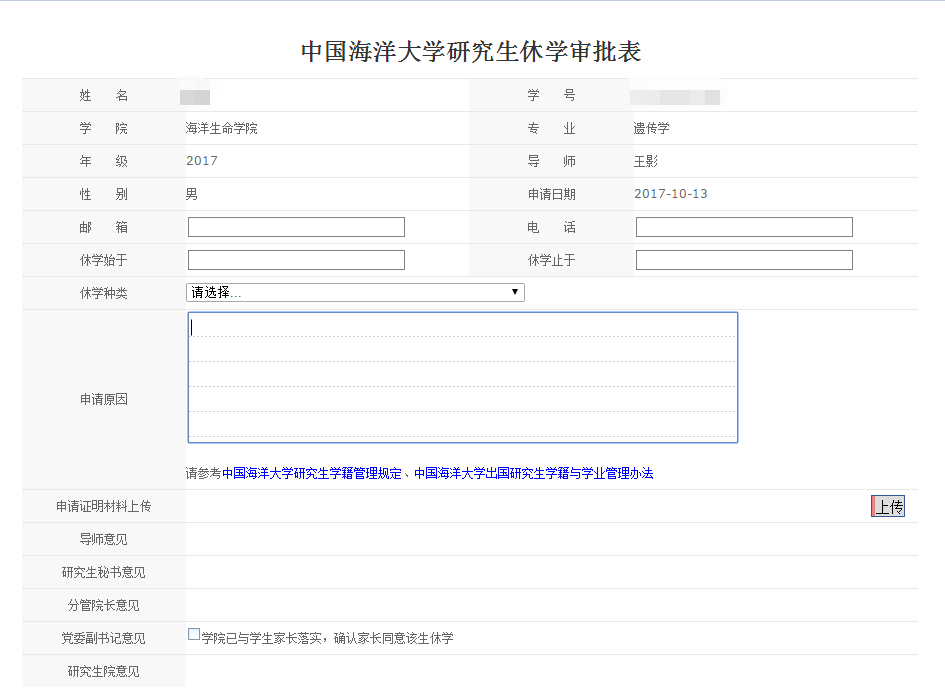 图3-3【填写休学审批表界面】第三步：选择要进行的操作，继续向下办理；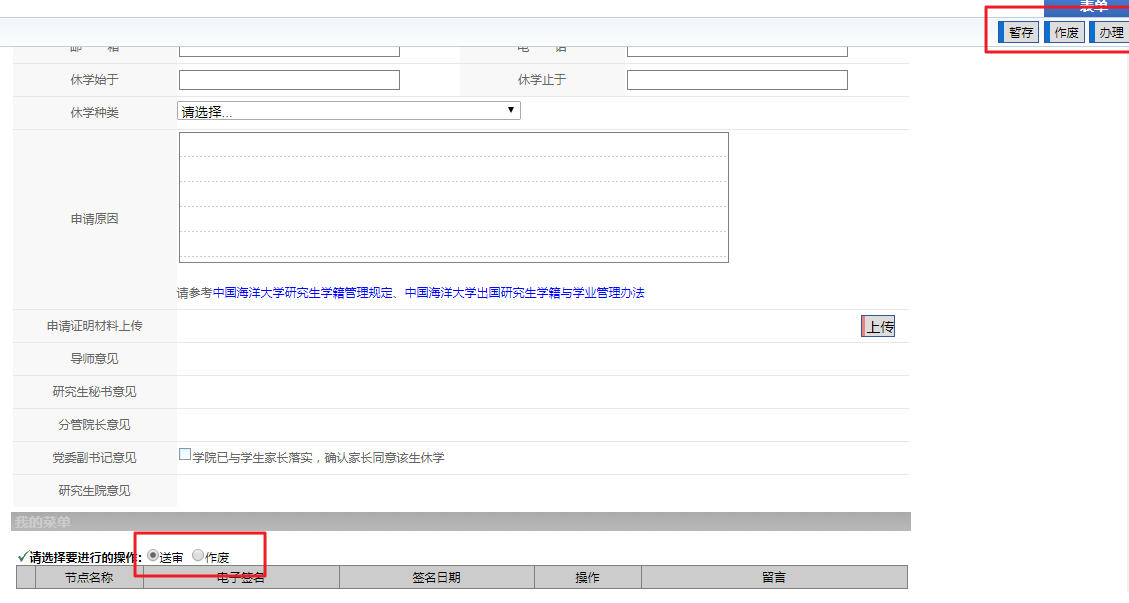 图3-4【选择操作界面】第四步：选择下一节点办理人，继续向下办理。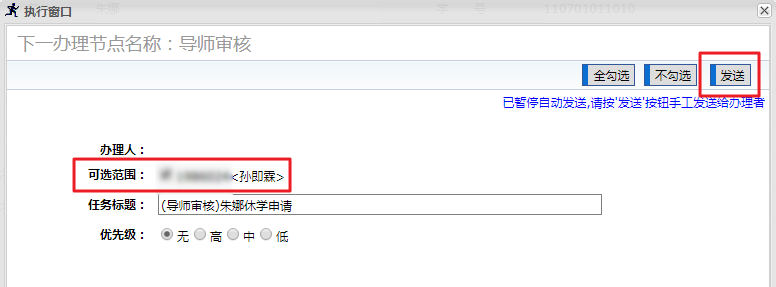 图3-5【选择办理人界面】研究生复学申请3.2请假申请功能简介：网上办事大厅研究生申请1-30天的请假。流程：研究生申请导师审核研究生秘书审核团委书记审核请假申请（1—30天）流程图2. 用于网上办事大厅研究生申请30天以上90天以下的请假。流程：研究生申请导师审核研究生秘书审核分管院领导审核党委副书记审核研究生院学籍管理员审核研究生院分管负责人审核请假申请（30以上—90天以下）流程图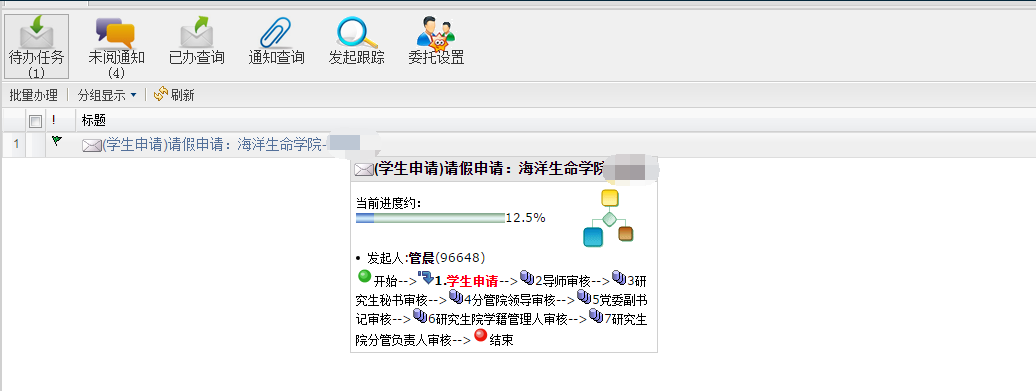 图3-6【请假申请流程图】操作步骤：第一步：依次点击【研究生院】--【研究生请假申请】，进入30天以上90天以下的请假申请界面；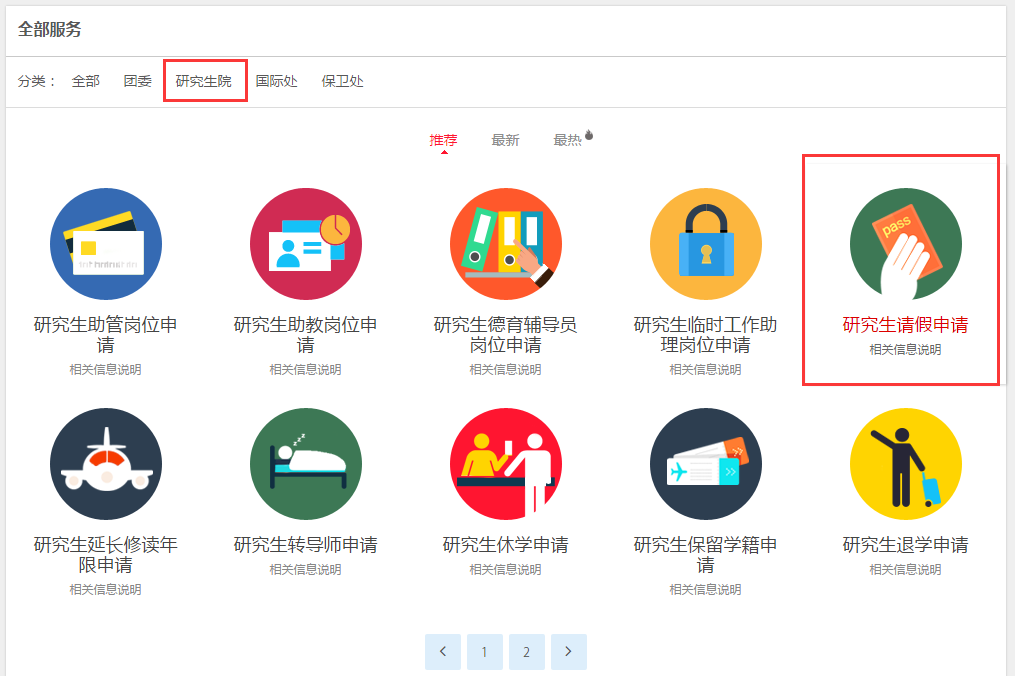 图3-7【进入请假申请界面】第二步：申请请假，编辑“研究生请假申请表”的基本信息；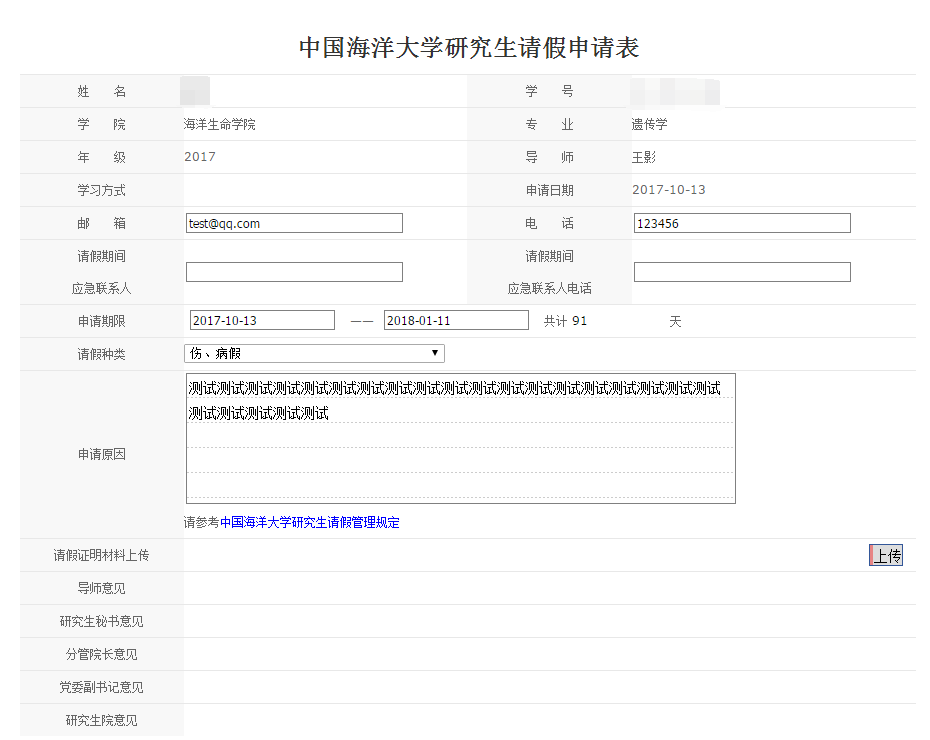 图3-8【填写请假申请表界面】第三步：选择要进行的操作，继续向下办理；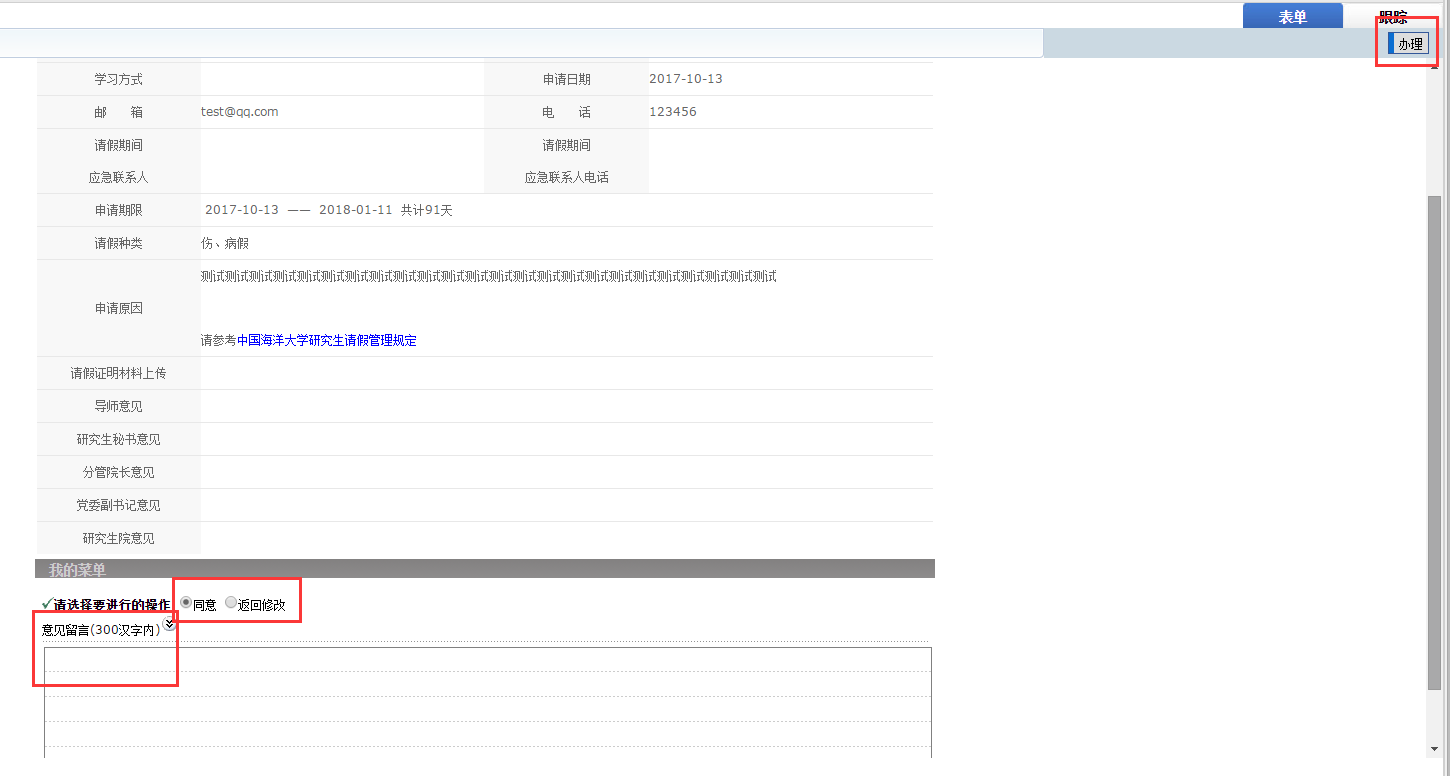 图3-9【选择操作界面】第四步：选择下一节点办理人，继续向下办理。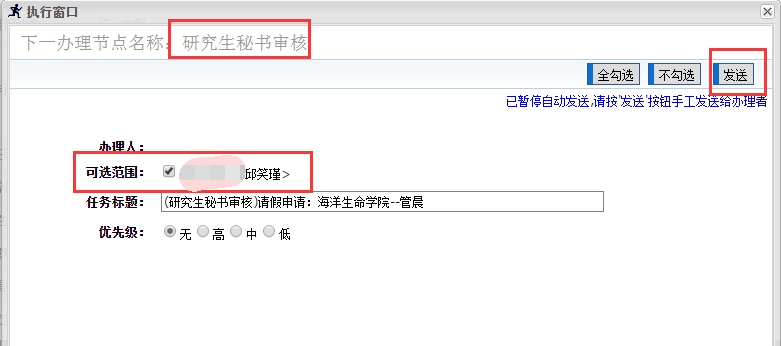 图3-10【选择办理人界面】3.3研究生延长修读年限申请功能简介：用于网上办事大厅研究生申请延长修读年限。流程：研究生申请导师审核学院研究生秘书审核学院党委副书记审核学院分管院长审核研究生院学籍管理员审核研究生院分管负责人审核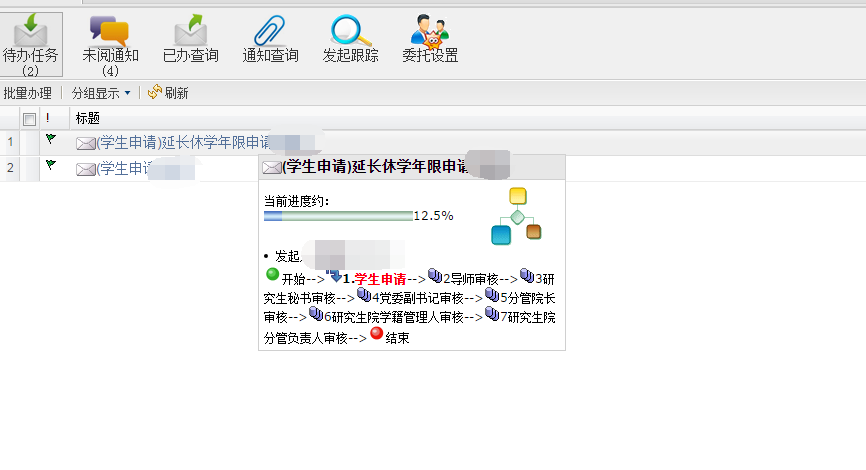 图3-11【延长修读年限申请流程图】操作步骤：第一步：依次点击【研究生院】-【研究生延长修读年限申请】，进入延长修读年限申请；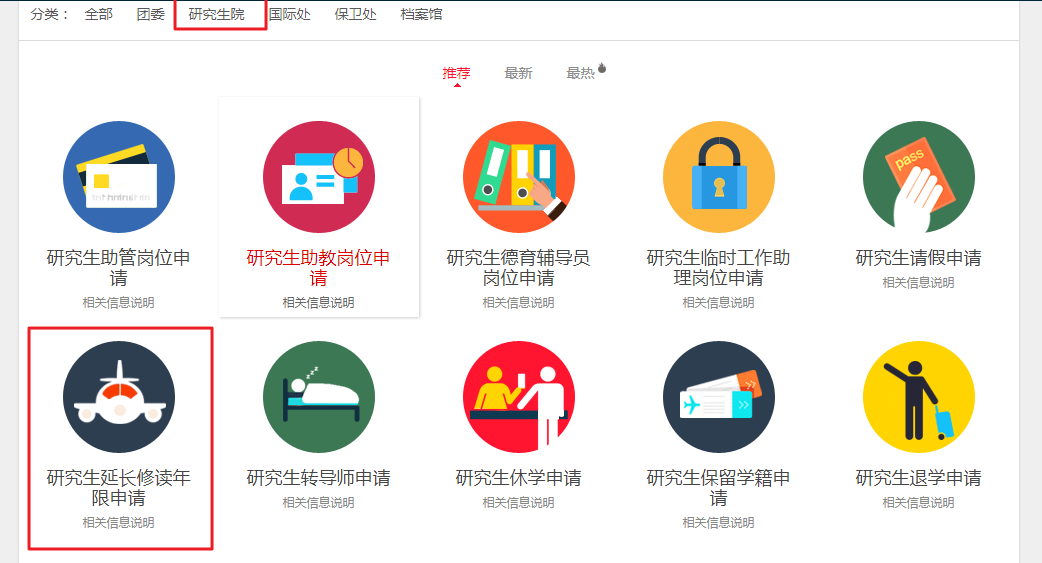 图3-12【进入延长修读年限申请界面】第二步：阅读延长修读年限申请的相关说明，点击【进入服务】，申请延长修读年限，编辑“延长修读年限审批表”的基本信息：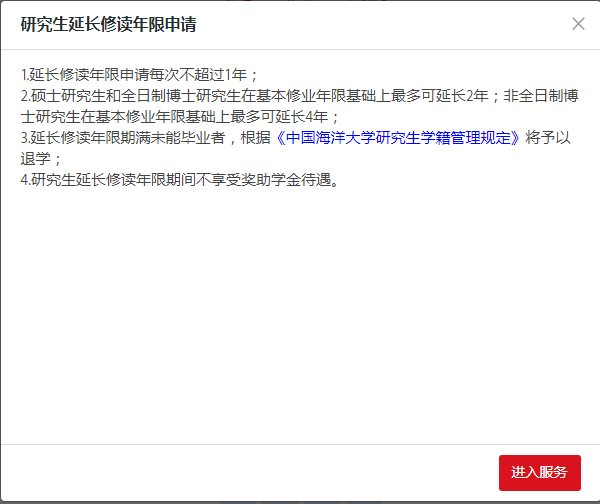 图3-13【延长修读年限相关说明界面】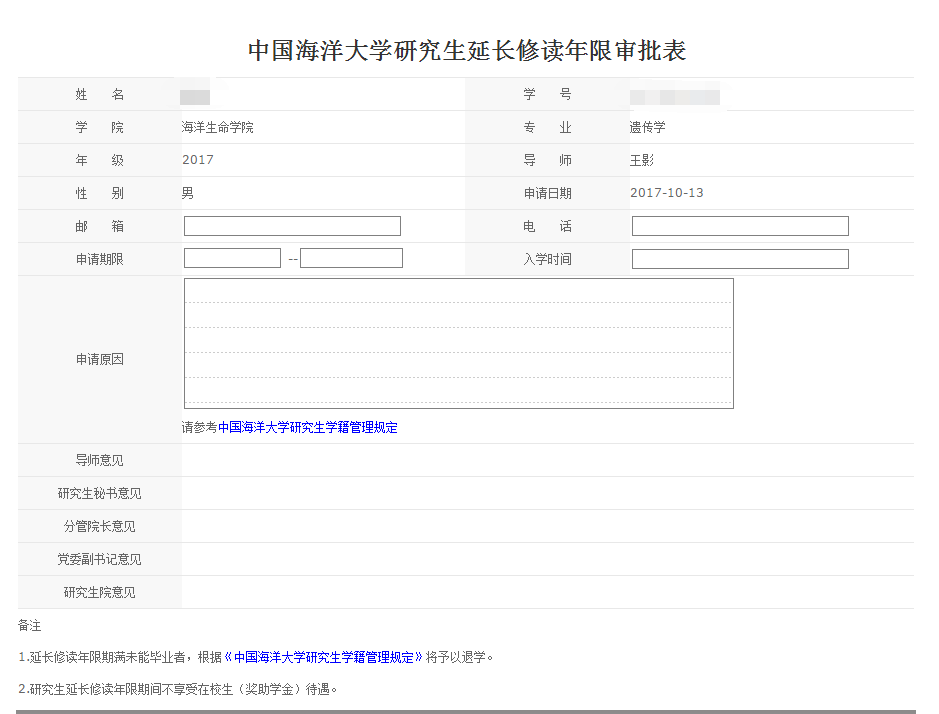 图3-14【填写延长修读年限审批表界面】第三步：选择要进行的操作，继续向下办理：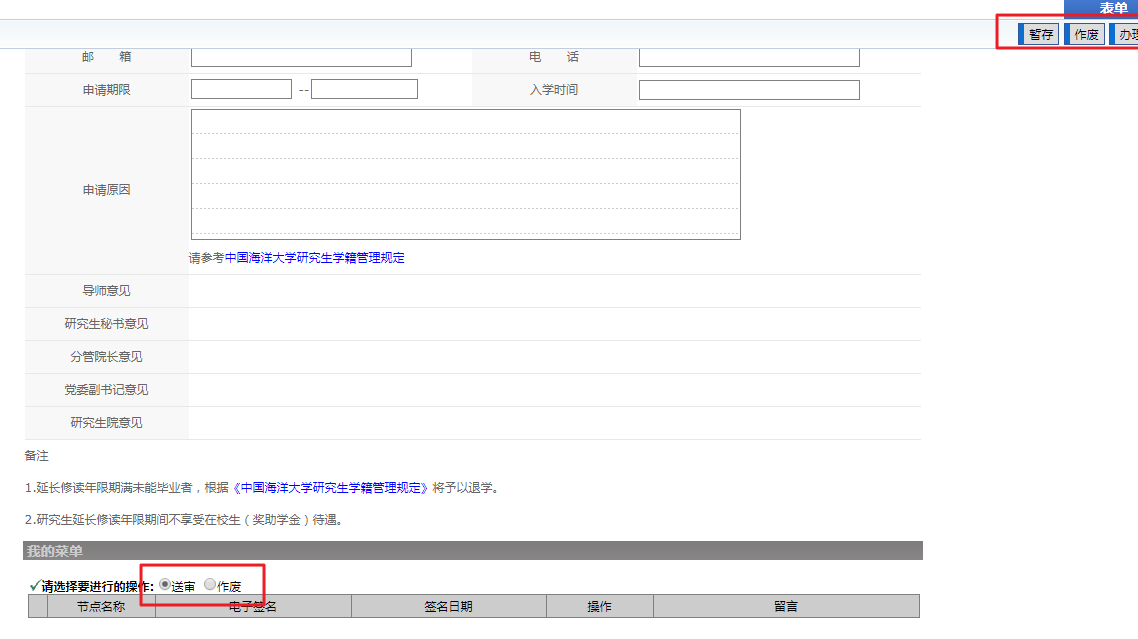 图3-15【选择操作界面】第四步：选择下一节点办理人，继续向下办理：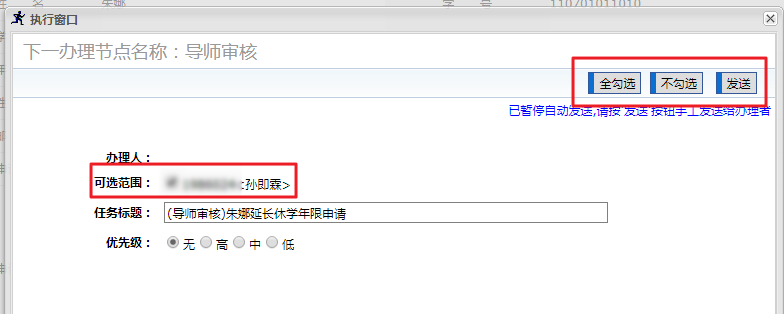 图3-16【选择办理人界面】3.4研究生转导师申请功能简介：用于研究生申请转导师。流程：研究生申申请转出导师审核转入导师审核学院研究生秘书审核分管研究生工作副院长审核研究生院学籍管理员审核研究生院分管负责人审核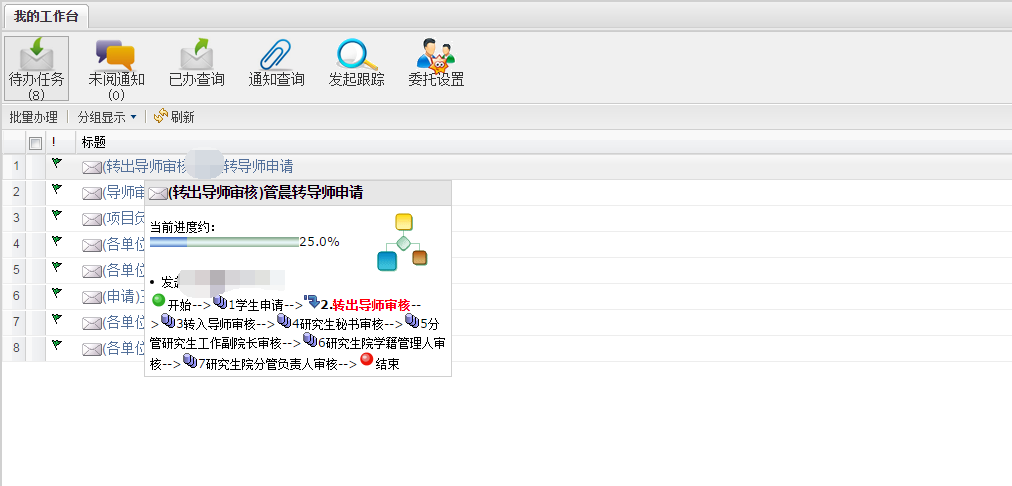 图3-17【转导师申请流程图】操作步骤：第一步：依次点击【研究生院】-【研究生转导师申请】，进入转导师申请：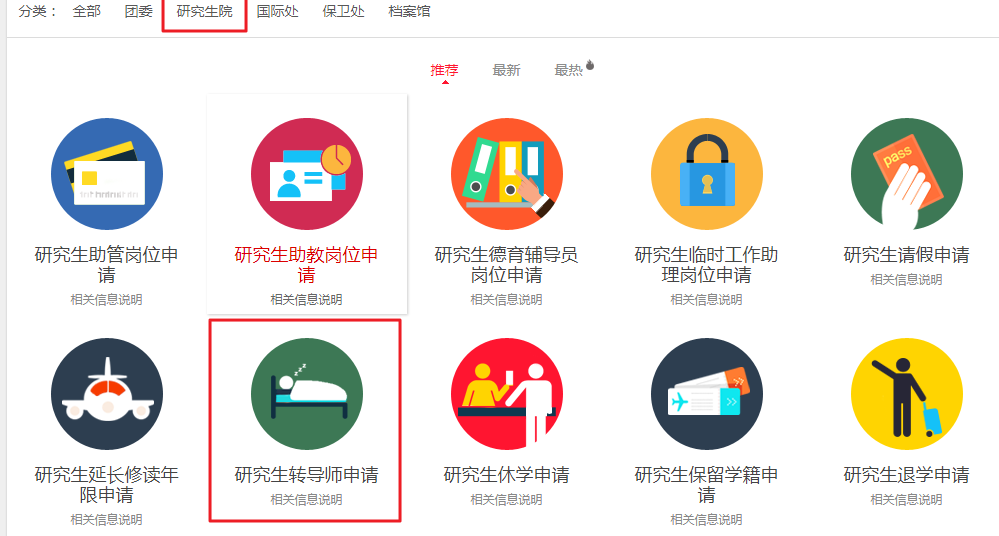 图3-18【进入转导师申请界面】第二步：阅读转导师申请的相关说明，点击【进入服务】，申请转导师，编辑“转导师申请表”的基本信息：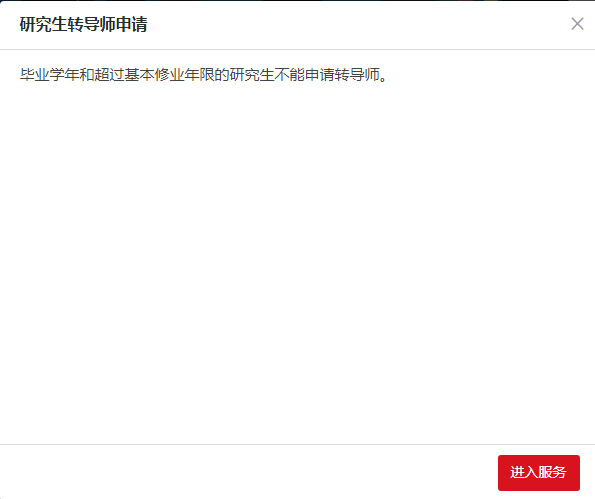 图2-19【转导师相关说明界面】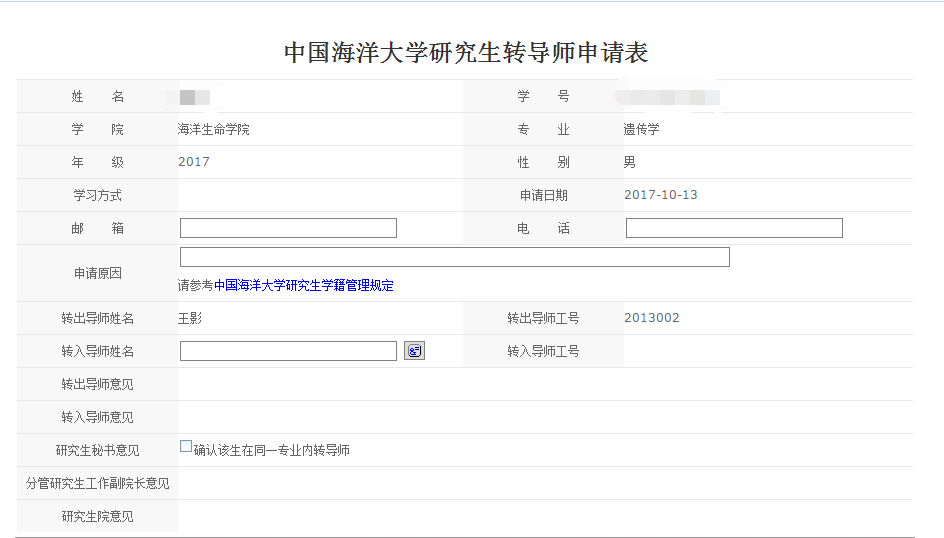 图3-20【填写转导师申请表界面】第三步：选择要进行的操作，继续向下办理：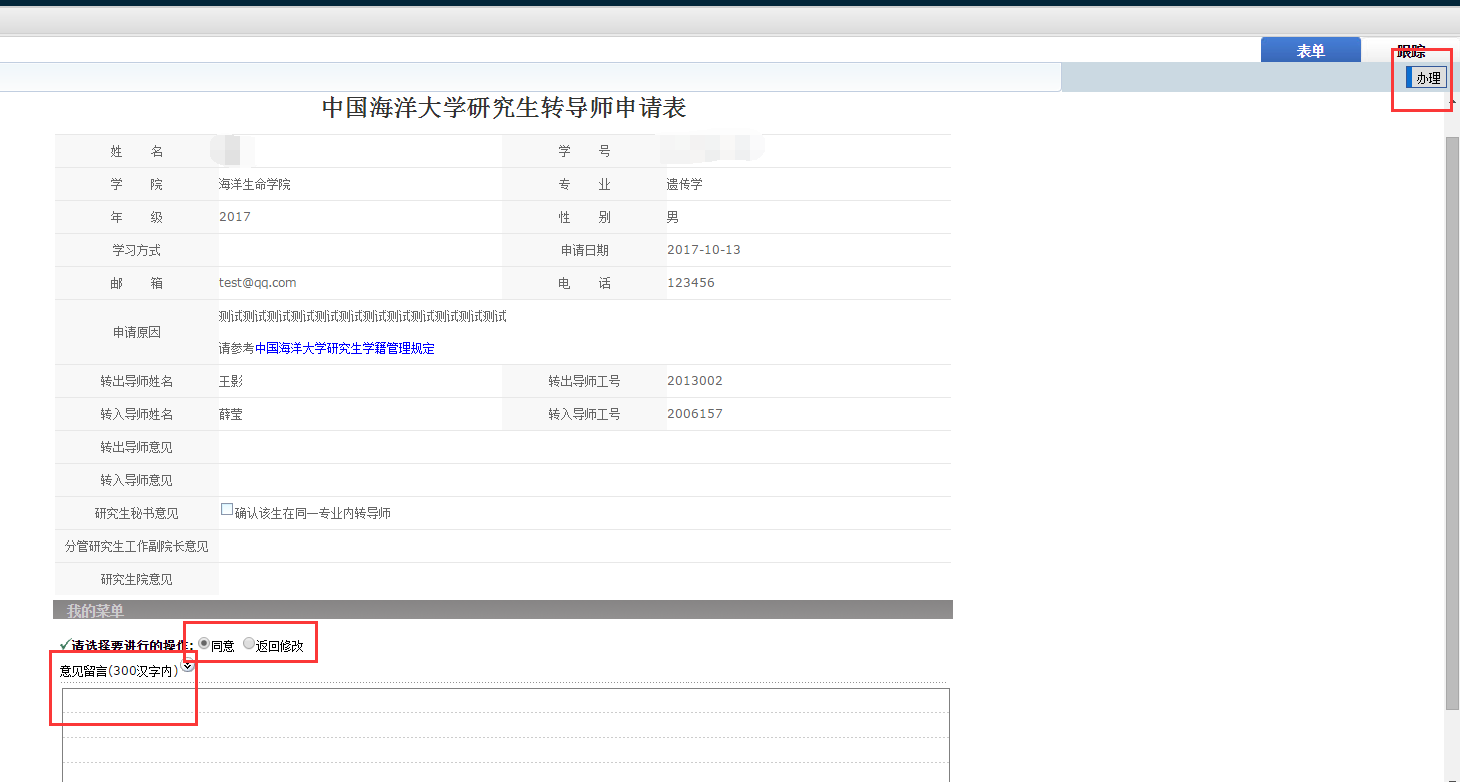 图3-21【选择操作界面】第四步：选择下一节点办理人，继续向下办理：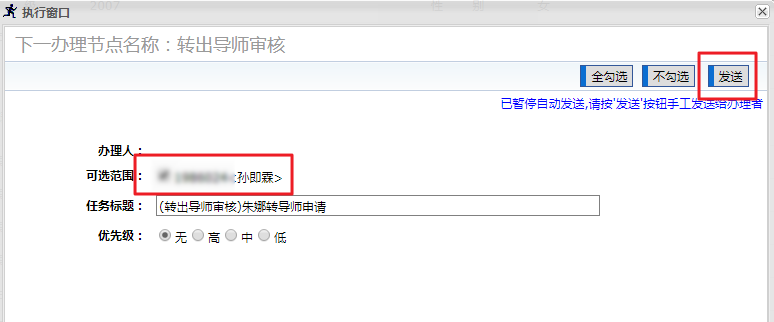 图3-22【选择办理人界面】3.5研究生保留学籍申请功能简介：用于研究生申请保留学籍。流程：研究生申请导师审核学院研究生秘书审核学院党委副书记审核学院分管院长审核研究生院学籍管理员审核研究生院分管负责人审核复学申请导师审核复学申请学院研究生秘书审核复学申请学院党委副书记审核复学申请学院分管院长审核复学申请研究生院学籍管理员审核复学申请研究生院分管负责人审核复学申请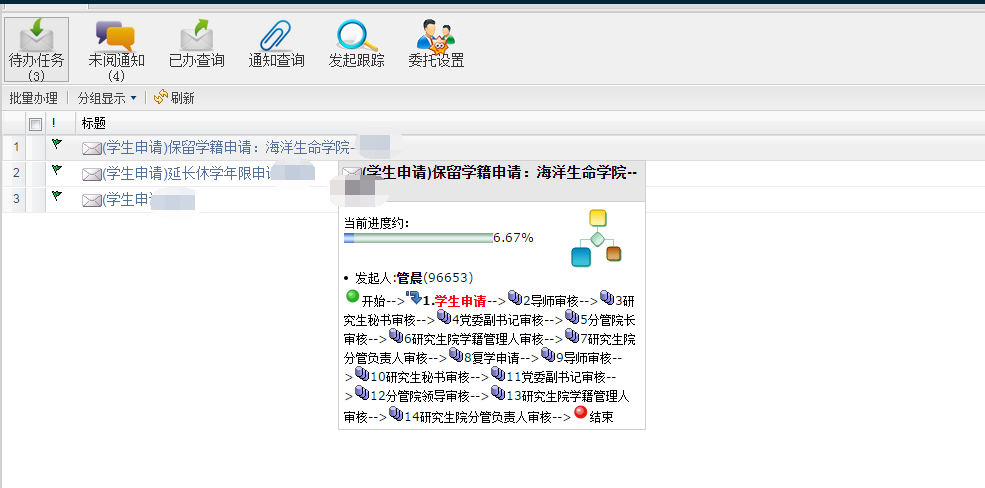 图3-23【保留学籍申请流程图】操作步骤：第一步：依次点击【研究生院】-【研究生保留学籍申请】，进入保留学籍申请；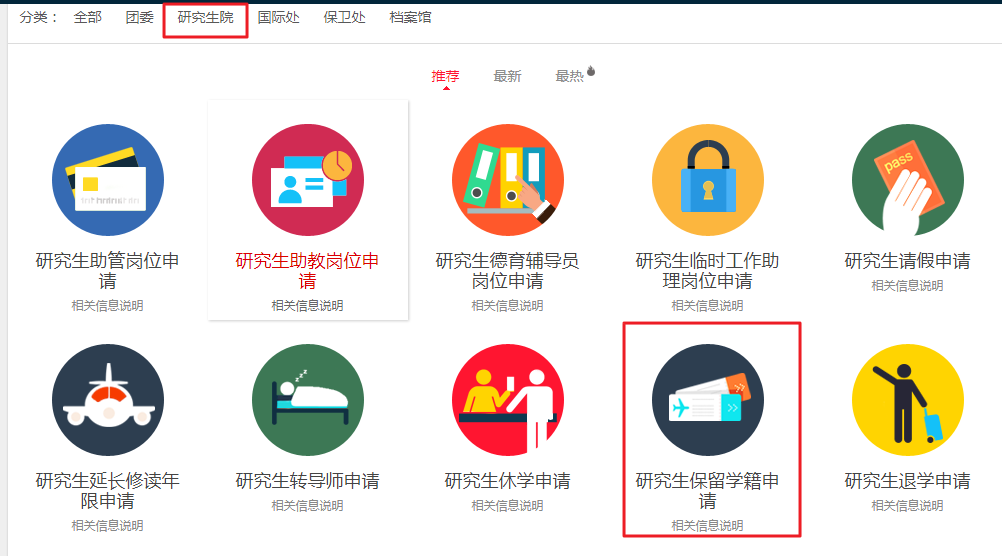 图3-24【进入保留学籍申请界面】第二步：阅读保留学籍申请的相关说明，点击【进入服务】，申请休学，编辑“保留学籍审批表”的基本信息；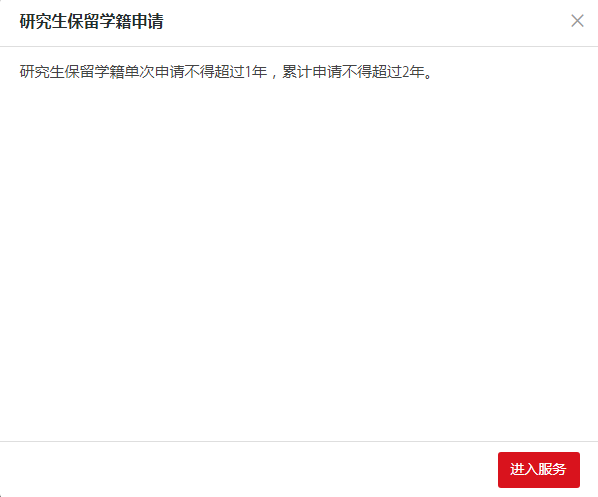 图3-25【保留学籍申请相关说明界面】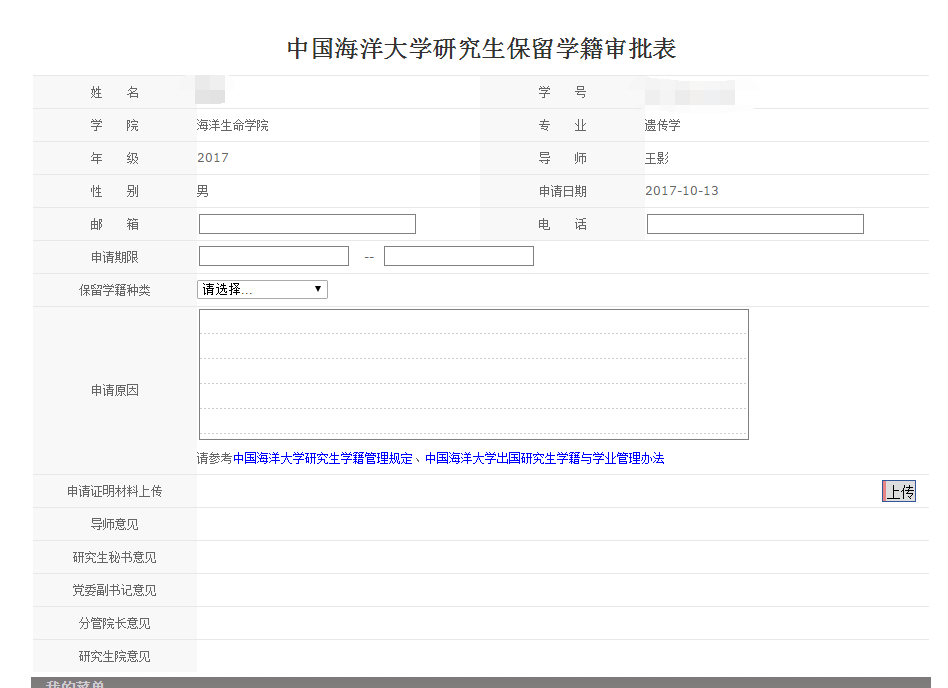 图3-26【填写保留学籍审批表界面】第三步：选择要进行的操作，继续向下办理；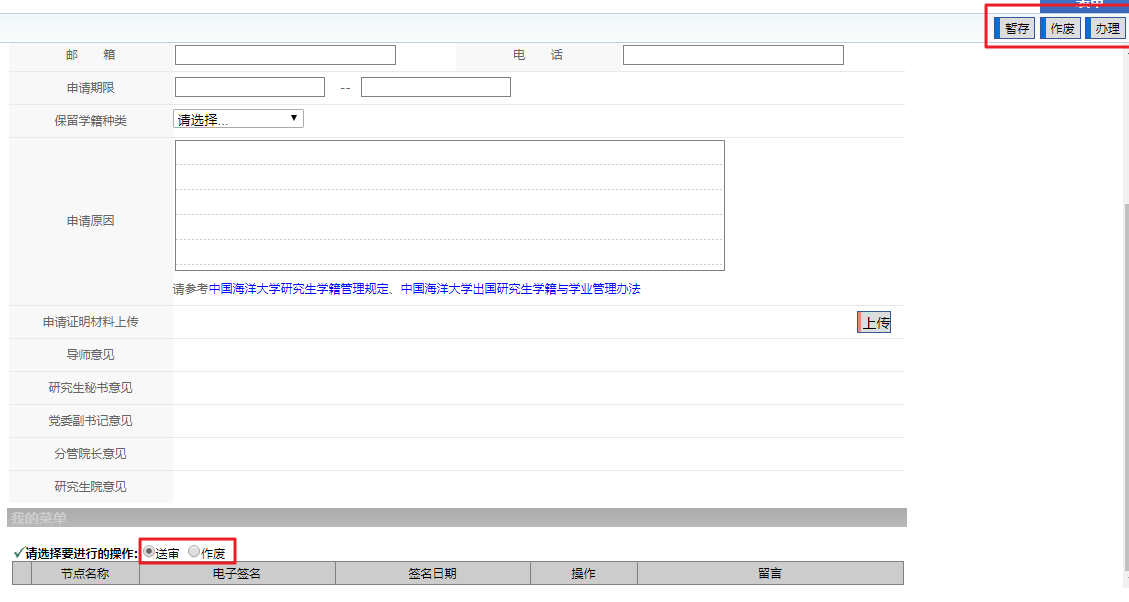 图3-27【选择操作界面】第四步：选择下一节点办理人，继续向下办理。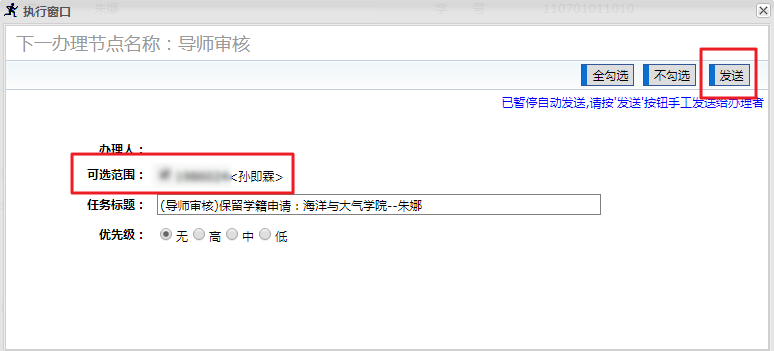 图3-28【选择办理人界面】3.6研究生退学申请功能简介：用于研究生申请退学。流程：研究生申请导师审核学院研究生秘书审核学院党委副书记审核学院分管院长审核研究生院学籍管理员审核研究生院分管负责人审核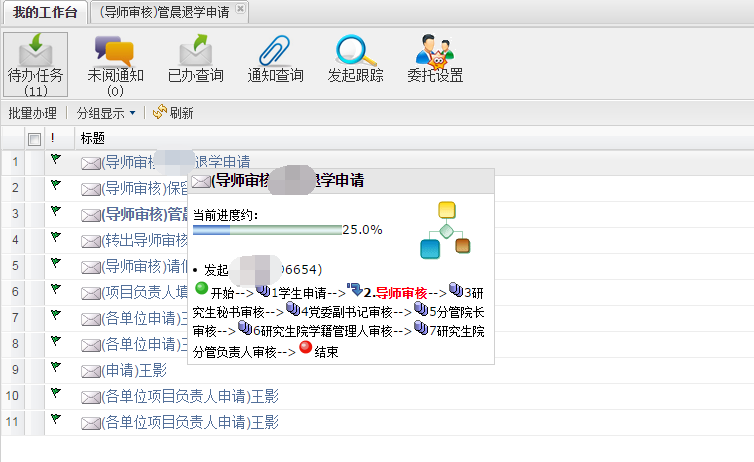 图3-29【退学申请流程图】操作步骤：第一步：依次点击【研究生院】-【研究生退学申请】，进入退学申请；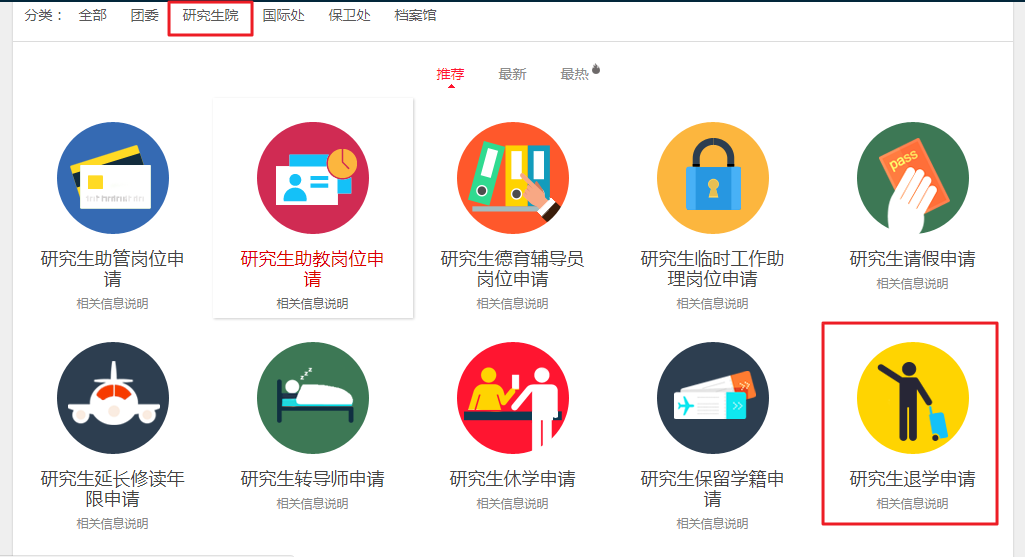 图2-30【进入退学申请界面】第二步：点击【研究生退学申请】图标，申请退学，编辑“退学申请表”的基本信息；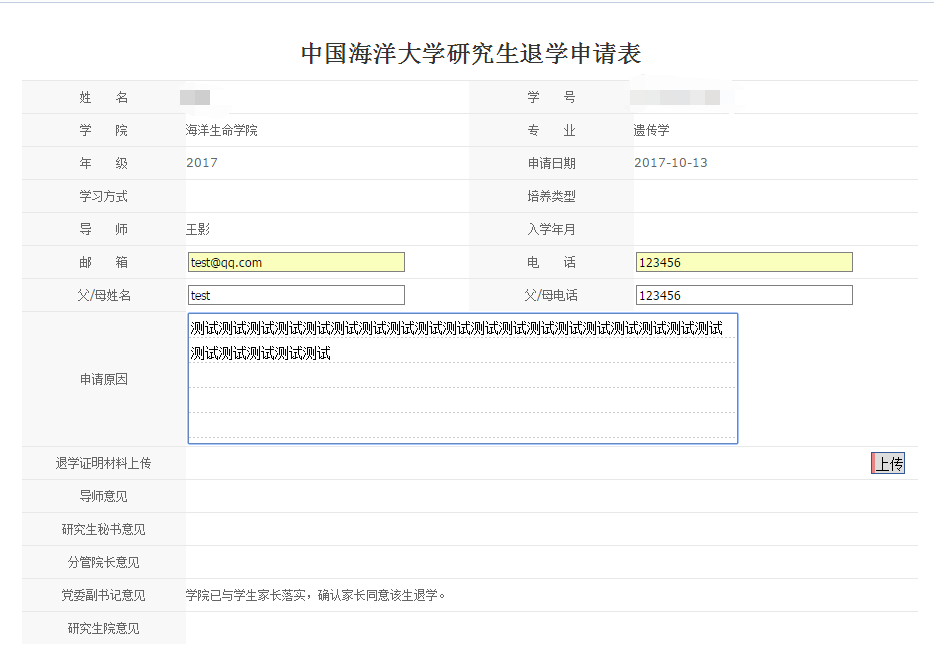 图3-31【填写退学申请表界面】第三步：选择要进行的操作，继续向下办理；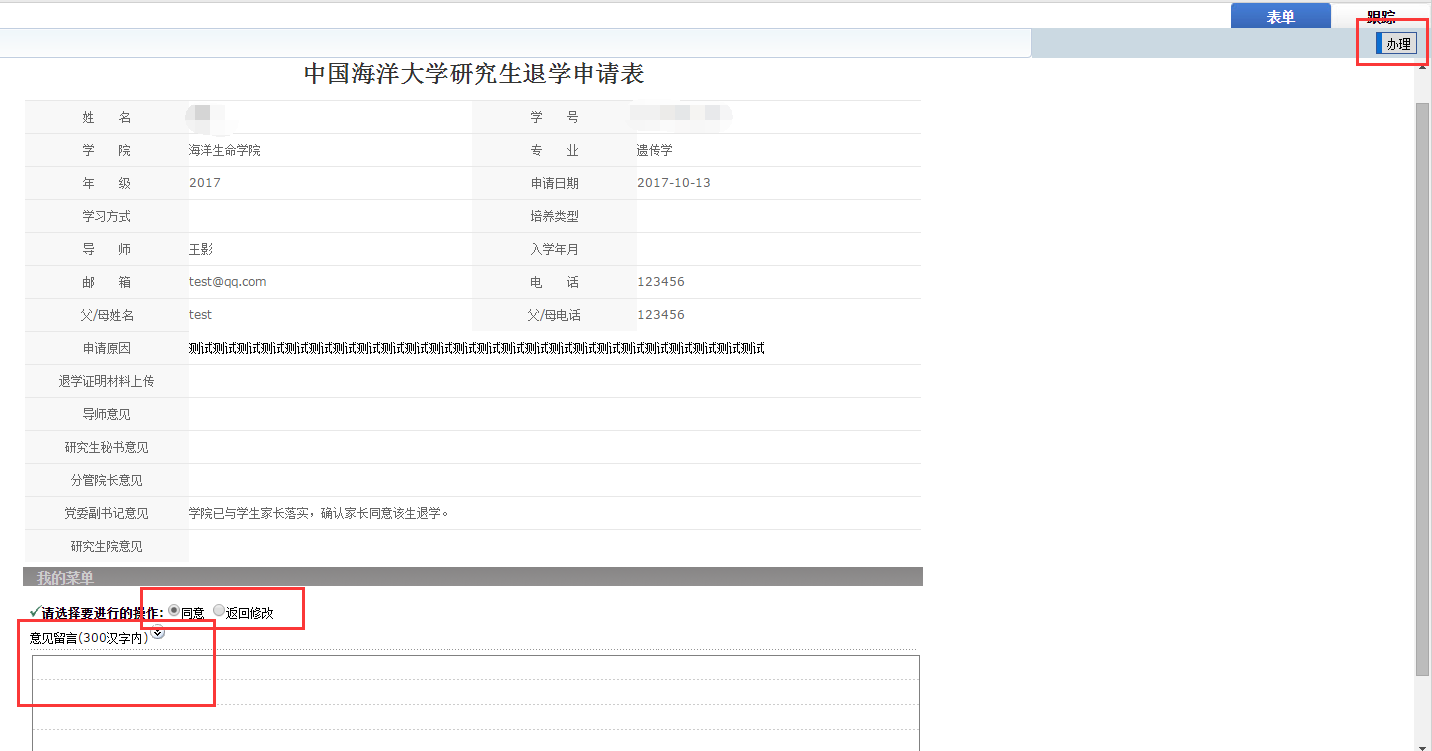 图3-32【选择操作界面】第四步：选择下一节点办理人，继续向下办理。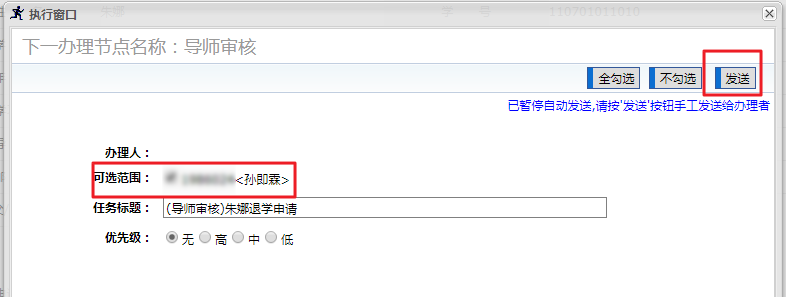 图3-33【选择办理人界面】